$IMG$
null
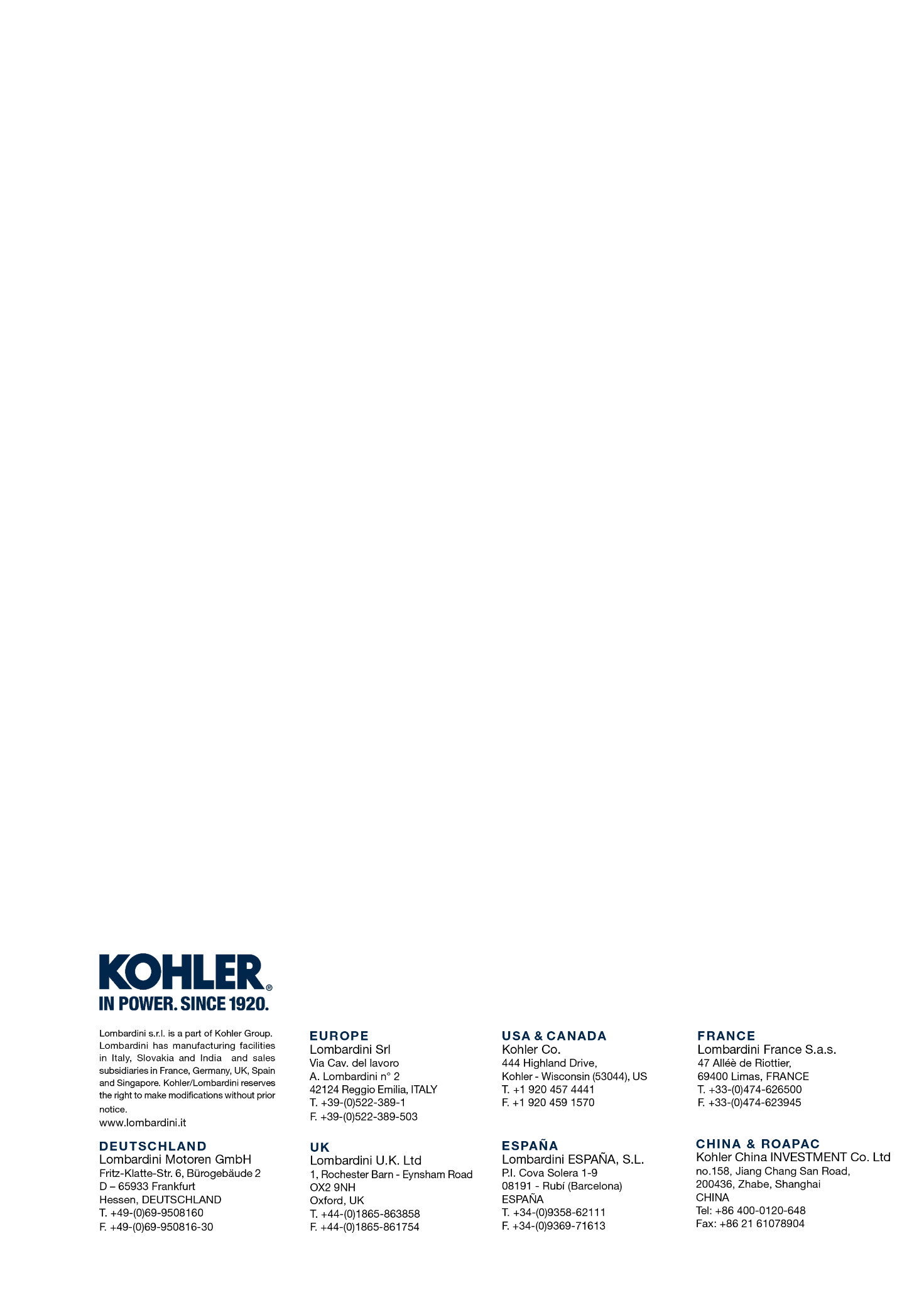 LDW 502FOCS-SuperFOCSFOCS-SuperFOCS